Presseinformation»Mord zur großen Pause« von Daniel BadraunMeßkirch, Juni 2020Tatort Schule
Neuer Kurzkrimi-Band »Mord zur großen Pause« gibt humorvoll-kriminelle Einblicke in den SchulalltagMeist herrscht Ordnung in den Klassenräumen und Lehrerzimmern, in den Turnhallen und Außenanlagen. Aber nur ein kleiner Funke reicht aus, um auch in den Bildungsanstalten in Deutschland, Österreich, Liechtenstein und der Schweiz das Verbrechen zu entfachen. Dies zeigen 21 Krimischreibende LehrerInnen auf humorvoll-kriminelle Art und Weise in »Mord zur großen Pause« von Herausgeber Daniel Badraun. In ganz unterschiedlichen Kurzkrimis verwandeln sie ihren Arbeitsplatz in einen Verbrechensschauplatz, wo hinter jeder Ecke die Gefahr lauert. Ob Verwesungsgeruch aus dem Heizungskeller, ein ausgehobenes Grab auf dem Sportplatz oder der neben den Skeletten hängende Biologielehrer. Die Geschichten sind voller schwarzem Humor und erzählen vom Alltag zwischen Tafelschwamm, Klassenbuch und Chemieschrank.Zum BuchIn der Schule lernt man fürs Leben, aber manch einer lässt dort auch sein Leben. In den 21 Geschichten dieser KrimiautorInnen und LehrerInnen hält das Verbrechen Einzug in die Bildungsanstalt. Schuld daran sind: Christiane Höhmann, Daniel Badraun, Ernst Schmid, Gesa Schwarze-Stahn, Hermann Bauer, Irène Mürner, Marc Späni, Maren Graf, Meike Messal, Mirjam Phillips, Paul Lascaux, Raimund A. Mader, Regina Schleheck, Richard Wiemers, Susanne Schubarsky, Thomas Breuer, Tom Zai, Wolf S. Dietrich, Regine Seemann, Roger Strub, Armin Öhri.Der Autor und HerausgeberDaniel Badraun, geboren 1960 im Engadiner Dorf Samedan, schreibt für Erwachsene und Kinder. Seit 1989 arbeitet er als Kleinklassenlehrer in Diessenhofen. Darüber hinaus war er Abgeordneter im Thurgauer Kantonsparlament. Daniel Badraun wohnt mit seiner Frau in der Nähe des Bodensees, hat vier erwachsene Kinder und eine wachsende Enkelschar. Neben dem Schreiben ist er auch oft draußen anzutreffen, auf dem Rad oder auf Wanderwegen. Die Idee, eine Anthologie mit Geschichten von Krimi-schreibenden Lehrerinnen und Lehrern zusammenzustellen, ist dem Autor im Skilager gekommen, als er gegen Mitternacht seinen Tee und die Stille genoss und in die Winterwelt hinausschaute.Mord zur großen PauseDaniel Badraun284 SeitenEUR 11,00 [D] / EUR 11,40 [A]ISBN 978-3-8392-2737-4Erscheinungstermin: 10. Juni 2020Kontaktadresse: Gmeiner-Verlag GmbH Petra AsprionIm Ehnried 588605 MeßkirchTelefon: 07575/2095-153Fax: 07575/2095-29petra.asprion@gmeiner-verlag.dewww.gmeiner-verlag.deCover und Autorenfoto zum Download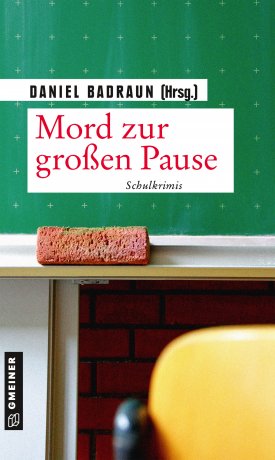 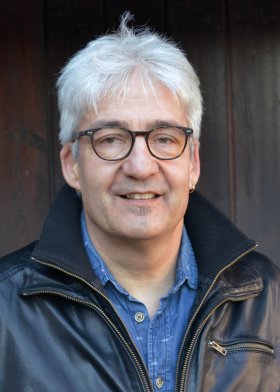 				© Markus SidlerAnforderung von Rezensionsexemplaren:Daniel Badraun »Mord zur großen Pause«, ISBN 978-3-8392-2737-4Absender:RedaktionAnsprechpartnerStraßeLand-PLZ OrtTelefon / TelefaxE-Mail